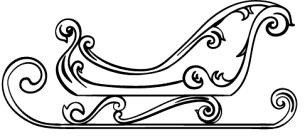 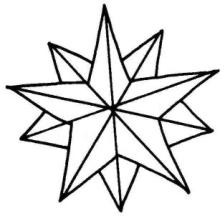 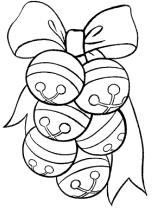 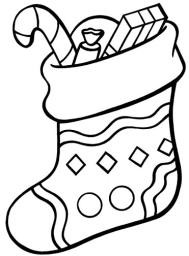 ENGLISH EXAM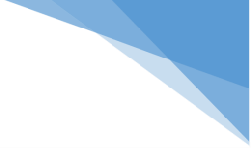 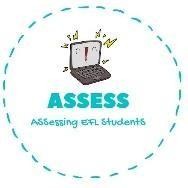 Writing1. Order the words and paint these Christmas drawings!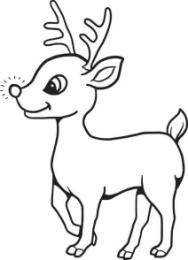 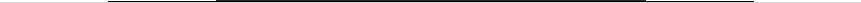 Assessing EFL StudentsName:	Surname:	Nber:	Grade/Class:  	Name:	Surname:	Nber:	Grade/Class:  	Name:	Surname:	Nber:	Grade/Class:  	Assessment:  	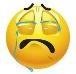 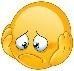 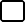 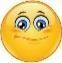 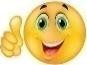 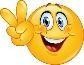 Date:  	Date:  	Assessment:  	Teacher’s signature: 	_Parent’s signature:e-r-n-r-d-e-e-il-i-h-g-s-et-a-s-rl-b-a-l-st-s-c-i-g-n-o-k